PURPOSE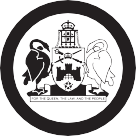 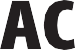 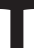 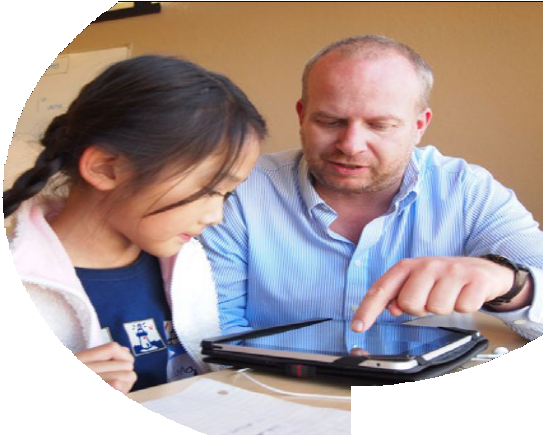 The ACT Education Directorate is committed to respecting human rights and protecting the safety and welfare of all persons in all public education settings.This Code of Conduct outlines the responsibilities of community members,Directorate staff and students to behave appropriately and positively to prevent or minimise non-compliant and aggressive behaviours.The ACT Education Directorate will not tolerate purposeful violence on their premises or towards their staff or students. Under Territory law, it is an offence to behave in a disorderly, violent or offensive way on Directorate premises or fail to leave the premises if directed to do so by the principal, a person authorised by the principal or the site manager.Everyone, including all Directorate staff, students, parents, carers and visitors have a right to:be treated with dignity, courtesy and respectparticipate in education environments that are safe, secure and free from bullying, harassment, discrimination and violenceaccess mechanisms within or external to the school to lodge complaintsexpect that complaints will be dealt with respectfully, transparently and meaningfully, andexpect that privacy will be respected at all times, unless authorisedThe Code of Conduct is guided by relevant ACT legislation:Education ACT 2004Children and Young People Act 1999 Human Rights Act 2004Work, Health and Safety Act 2011The Code links directly with Directorate policies and guidelines that enact this legislation:Safe and Supportive Schools PolicyCritical/Non-Critical Incident Management and Reporting PolicyFamily Law PolicyCommunities Online: Acceptable Use of IT - Parents and Students PolicyComplaints PolicyWorking with Children and Young People – Volunteers and Visitors PolicyOccupational Violence Policy.Cover photo courtesy of Brad FlickingerWORKING TOGETHER WITH YOUR SCHOOLA Code of Conduct to promote respectful interaction on ACT Education Directorate premises.This Code of Conduct is underpinned by the ACT Public Service values outlined in the Strategic Plan 2014-17. These are:Respect Integrity Collaboration InnovationPrincipals and site managers are expected to:lead the implementation of this Code of Conduct within their settingmodel exemplary conduct by demonstrating the values and principles of the Strategic Plancommunicate high expectations for the way in which staff, students, visitors and communityStudents are expected to:participate actively in their education programtake responsibility for their conduct and learningdemonstrate respect for themselves, other members of the education community andResponsibilities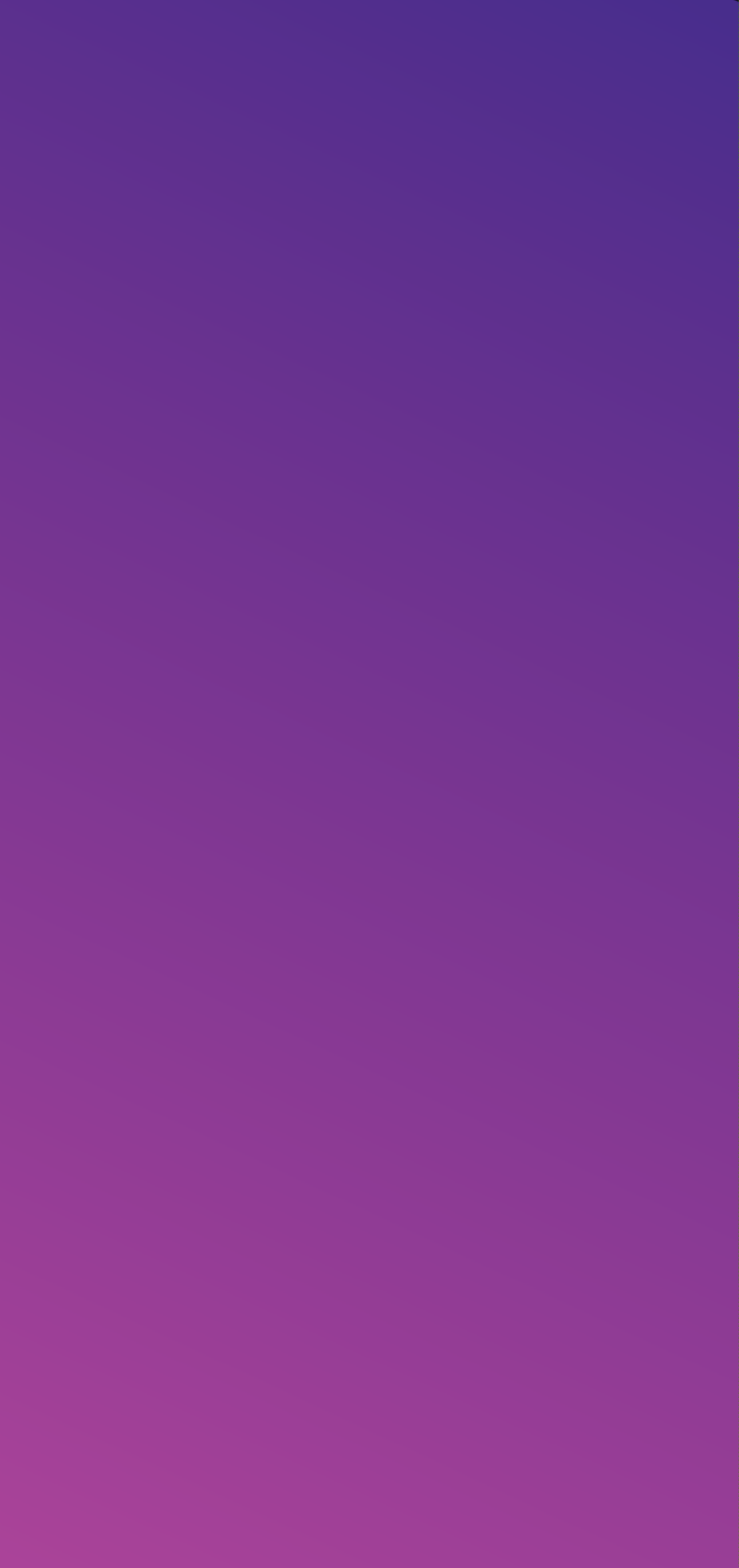 All members of the ACT community are expected to:conduct themselves in a respectful and responsible manner that recognises and respects the rights of others and is in compliance with the lawact appropriately on Directorate premises and ensure that personal behaviour does not contribute to inappropriate conduct by othersat no time use threatening behaviour and harassment.comply with this Code of Conduct when on Directorate premises.members conduct themselvesprovide a safe, secure and supportive learning environmentadvise parents, carers and other members of the community of the appropriate Directoratemechanisms for lodging and dealing with complaintsrequest any person acting in an offensive or disorderly way to leave the premises, and if necessary, as an authorised person, direct them to do socall the police if a person fails to follow a direction to leave the premises.Teachers and staff are expected to:work in partnership with parents and carers to enhance the learning outcomes and support the well-being and conduct of their childcommunicate high expectations for the learning achievement and conduct of all studentsensure consistency and fairness in interactions with all members of the communityensure that personal behaviour does not contribute to inappropriate conduct of othersidentify factors that may contribute to inappropriate conduct and actively devise strategies to minimise thesereport all incidents of bullying, harassment or violent conduct in accordance with Directorate policies.ensure compliance with the core expectations that the government and community have for public servants including teachers as set out in the values and principles contained in section 6 of the Public Sector Management Act 1994 and the Teachers’ Code of Professional Practice.their learning environmentlearn and interact in a cooperative and courteous mannerrespect and comply with requests made by the principal or school staffagree to abide by the requirements for access and acceptable use of information communication technology.Parents/caregivers and community members are expected to:Work positively in partnership with the school to:contribute positively to behaviour, academic and other personalised support plans that relate to their child to enhance learning outcomessupport the well-being and conduct of their childsupport staff in maintaining a safe, secure and respectful learning environment for all studentsrespect and comply with reasonable requests or directions of the principal or other members of staffagree to abide by the requirements for access and acceptable use of informationcommunication technology in relation to the school.